Муниципальное бюджетное образовательное учреждение«Лицей №1 им.академика Б.Н.Петрова» города СмоленскаИтоговый индивидуальный проект по обществознаниюпо теме: «История создания и развития политических партий в современной России»Работу выполнила:обучающаяся 10 А классаЗвонкова Анна ДмитриевнаРуководитель проекта:Восипёнок Елена ВладимировнаСмоленск2022ОглавлениеВведение.................................................................................................................3Глава 1. История возникновения и развития политических партий.........41.1 Появление и развитие политических партий1.2 Первые политический партии и их основатели1.3 Политические партии России в XX векеГлава 2. Политические партии современной России...................................102.1 Современное понятие политической партии, их структура и классификация2.2 Признаки, функции и основные цели политических партий2.3 Понятие партийной системы и ее виды2.4 Политические партии современной России и их лидерыГлава 3. Исследование. Структура и особенности  современных политических партий: ЛДПР, КПРФ, Справедливая Россия....................18Заключение.............................................................................................................23Список используемой литературы.......................................................................25Приложение............................................................................................................26ВведениеРазнообразие интересов, ценностей, являющееся основополагающей характеристикой любого сложного и жизнеспособного общества, неизбежно обусловливает разные социально-философские и идейно-политические установки. Люди с одинаковыми интересами объединяются между собой для достижения общих целей. Признание законности существования соперничающих фракций неизбежно привело к признанию законности политических инструментов, которые представляли эти интересы и фракции в системе власти. Такими инструментами оказались партии, формировавшиеся путем приведения к общему знаменателю разнородных интересов и позиций, основных социально-политических сил общества.Цель работы:  информирование о создании и развитии политических партий в современной России.Задачи работы:1. Рассмотреть понятие, признаки,  организационную  структуру  и функции политических партий;2.  Выявить типологии современных политических партий;3. Определить структуру и особенности современных политических партий ЛДПР, КПРФ, Справедливая Россия, через анализ уставов данных партий.Актуальность работы: актуальность  темы исследования заключается в том, что современных условиях политические партии являются важным элементом политической жизни общества и его структуры. От политических партий зависит нормальное функционирование государства и развитие многообразных общественных процессов. Партии являются субъектами политики, представителями широких социальных групп участниками парламентской жизни, добровольными организациями, дающими возможность гражданам участвовать в осуществлении государственной власти и контроле над ней.Методы исследования: 1. Сравнительный анализ объектов исследования;2. Анализ и обобщение информации  по теме исследования;3. Изучение научной литературы по теме исследования;4. Систематизация теоретических знаний по теме исследования.Объект исследования: политические партии России.Гипотеза: не смотря на различную идеологию или место в политическом спектре, по структуре современные  партии России весьма схожи.Глава 1. История возникновения и развития политических партий1.1 Причины появления и развития политических партийПолитические партии в современном их понимании возникли сравнительно недавно. Однако само понятие "партия" в значении группа лиц, борющихся за власть, вероятно, известно человечеству так же давно, как и понятие "власть". Данный термин был известен уже в Древнем мире. Аристотель упоминает о партиях жителей горы, равнины и прибрежной полосы. Им обозначались группы политиков, входящих в ближайшее окружение вождя (партия Цезаря, Суллы и др.). Это же понятие употреблялось при характеристике группы людей, управляющих государством. Последующие исторические эпохи также давали примеры политических групп типа партий. Например, в средневековой Европе возникали многочисленные враждующие группы придворных. В Италии вели борьбу партии гвельфов (сторонники Папы Римского) и гибеллинов (сторонники короля). Аристократические коалиции в позднем средневековье складывались в зависимости от религиозных предпочтений (пуритане, англикане).Большую роль в партогенезе, то есть в процессе возникновения и развития партий, сыграли события конца XVII - начала XVIII в. Это, как известно, был период становления в Западной Европе и США буржуазных государств. На исторической сцене появляется "третье сословие", происходит ограничение абсолютной монархии, в результате усложняется политическая система многих государств. Затем введение всеобщего избирательного права (XIX в.) резко повышает роль системы представительной власти. Сложилась ситуация, при которой обретение и сохранение политической власти требовало массовой поддержки. Другими словами, история сформировала политическую среду, в которой с необходимостью стали возникать политические партии.Таким образом, возникновение партий было непосредственно обусловлено совокупностью политических и институциональных изменений, произошедших в европейских странах в ХIХ в.Причины возникновения политических партий:Во-первых, возрастание роли парламента, а затем и укрепление парламентских и демократических режимов привели к необходимости формирования органов представительства устойчивых интересов в структурах власти. Таким органом институциализации интересов стали парламентские группы. По мере усиления роли представительных ассамблей возрастало стремление депутатов, имевших одинаковые цели, к объединению для совместных действий.Во-вторых, универсализация избирательного права и распространение его на новые группы населения расширило возможности граждан влиять на выборы. Политика перестала быть делом узкого слоя лиц (элиты), теперь она касается каждого человека. Это обусловило появление избирательных комитетов разных уровней, призванных поддерживать кандидата в его избирательную кампанию, а после победы на выборах - помогать депутату держать постоянную связь со своим округом. Координация и установление регулярных связей между парламентскими группами и избирательными комитетами стали основным способом формирования партий.Такие партии (а их большинство) М. Дюверже (французский учёный, государствовед, профессор политической социологии Парижского университета) назвал партиями электорального и парламентского происхождения. Кроме них, в работе "Политические партии" М. Дюверже отдельно выделил партии "внешнего происхождения", природа которых не связана ни с избирательным, ни с парламентским механизмами. Эти партии стали преемниками тех организаций и институтов, которые существовали ранее и действовали на политической сцене, однако не участвовали в выборах. Так, профсоюзы и Фабианское общество составили основу лейбористской партии в Великобритании; философские общества способствовали созданию либеральных партий в Европе; религиозные движения и группы переросли в христианско-демократические партии; из крестьянских профсоюзных групп произошли современные аграрные партии в странах Центральной и Северной Европы; промышленные и финансовые группировки содействовали созданию широкого спектра правых партий; из революционных групп, действовавших в нелегальных условиях, формировались коммунистические партии; союзы бывших фронтовиков становились основой фашистских партий в Италии и Германии.1.2 Первые политический партии и их основателиПервыми в Европе в середине XIX в. возникли либеральные партии. По социально-классовому составу это были организации буржуазии. Первая массовая политическая партия была основана в Англии в 1861 г. Она называлась "Либеральное товарищество регистрации выборов в Англии". В этот же период возникли Прогрессивная партия в Германии, Бельгийская либеральная партия. Создав свои политические партии с собственной идеологией и фракциями в парламенте, буржуазия вела активную борьбу против феодальных режимов и за завоевание политической власти.По примеру буржуазии подобные организации создали и дворяне. Их идеологической основой был консерватизм. Образование в Европе разнородных консервативных группировок, именовавших себя "аристократами", "придворными партиями", стимулировала Великая французская революция. Во второй половине XIX - начале XX в. сформировались и консервативные партии, например, "Клуб консерваторов" в Англии (1867 г.). Они возникли для защиты прав и привилегий дворянского сословия в качестве реакции и противовеса либеральным партиям. До 70-х гг. XIX в. главными политическими партиями в Европе были именно либералы и консерваторы.Новые качественные изменения в характере политических партий произошли во второй половине XIX в. в результате появления первых массовых рабочих партий и завоевания пролетариатом избирательных прав. Рабочий класс, пройдя период экономической борьбы, уже открыто ставил перед собой цель завоевания власти, а это требовало сплочения, солидарности, единства действий, которые были невозможны без создания своих политических организаций. Первая массовая рабочая партия - "Всеобщий германский союз рабочих" - была создана в Германии в 1863 г. Рабочие партии образовывались внепарламентским путем, на основе профсоюзов, кооперативного движения, интеллектуальных и тайных обществ. Это были партии социал-демократической и коммунистической направленности. Создаются также аграрные партии, с помощью которых крестьяне выступали против индустриального развития общества и массового обнищания деревни.Духовенство, будучи классом привилегированным и влиятельным в средневековом обществе, в эпоху развития естествознания и распространения атеизма теряет свое традиционное место в обществе. В XIX в. оно создает собственные политические организации на основе клерикальной христианской идеологии.В начале XX в. на политической арене появляются партии, базирующиеся на фашистской идеологии. Эти партии ориентировались на различные социальные слои. А завершает формирование партийной картины общества возникновение в 70-х гг. XX в. новых социальных движений (экологического, пацифистского, неофеминистского, коммунитарного и др.), которые стремятся найти оригинальные способы решения различных проблем.1.3 Политические партии России в XX векеСтартовой точкой рождения СССР стал Договор об образовании Союза Советских Социалистических республик, подписанный 29 декабря 1922 года. Вошедшие в него республики формально сохранили суверенитет, а по факту являлись его административными единицами.Коммунистическая партия Советского Союза — правящая (на протяжении большей части истории Советского Союза — единственная) партия в СССР, ведущая политическая сила советского общества.За время существования СССР (1922-1991гг.) можно выделить три этапа истории КПСС: — 1918 - 1925 гг. - Российская коммунистическая партия большевиков;—1925 - 1952 гг. - Всесоюзная коммунистическая партия большевиков;— 1952 - 1991гг. - Коммунистическая партия Советского Союза.Российская коммунистическая партия большевиков (1918-1925 гг.)После завершения гражданской войны в рядах партии активизировались споры и столкновения. Их причинами стали поиски вектора развития страны в новых условиях, а также борьба за власть и влияние между различными партийными лидерами. Вначале 20-х годов общепризнанным вождем партии оставался Ленин. На Х съезде РКПБ в 1921 году была принята резолюция о единстве партии, которая запрещала фракционную борьбу внутри самой партии. На то была важная причина: внутри РКПБ образовалось несколько подгрупп, платформ, которые высказывали ряд идей, полностью противоречащих идеям марксизма-ленинизма. Параллельно с этим партия, пришедшая к власти, столкнулась с трудностями: — Отсутствовал опыт управления страной; — Сложнейшая обстановка внутри советской России; — Хозяйственная разруха после гражданской войны. Власть партии оставалась в руках членов политбюро. Первым руководителем СССР был Ленин, который из-за тяжелой болезни руководил всего несколько лет. Умер он в 1924 году, не оставив приемников.Коммунистическая партия в период с 1925 по 1988 г. В Советском Союзе не существовала как таковая система передачи власти, а большинство правителей даже не назначали приемников. Обычно главы страны правили вплоть до своей смерти, после чего начиналась ожесточенная внутрипартийная борьба, нередко приводившая к кровопролитиям и репрессиям. Подобная ожесточенная борьба возникла между такими лидерами, как: И.В. Сталин, Л.Д. Троцкий, Л.Б. Каменев, Г.Е. Зиновьев. В 1924 году был объявлен ленинский призыв в ряды коммунистической партии. К большевикам присоединяются сотни тысяч новых членов. Даже Сталин признавал, что 60% новичков политически неграмотные, но он сумел наладить отношения с вновь прибывшими крестьянами, рабочими и перетянуть их на свою сторону, что и предопределило поражение Троцкого в партийной войне. Когда Троцкий был побежден, Каменев и Зиновьев стали в оппозицию против Сталина в 1925 году. Все это привело к тому, что внутри партии стали появляться различного рода платформы, между которыми происходила жесткая внутренняя конкуренция. Например, правые оппозиционеры: Н.И. Бухарин, А.С. Енукидзе, А.И. Рыков. Всех их объединяло одно – ненависть к Сталину. В 1932 году все оппозиционеры объединились в единый правотроцкистский блок. Сразу же на повестку дня стал вопрос свержения Сталина. Троцкисты обвиняли большевиков, политбюро в узурпации власти и бюрократизме. И только к 1938 году, при поддержке большинства одно партийцев, Сталин разгромил оппозиционное движение с помощью кровавых репрессий, и взял партию под свое руководство, являясь единоличным правителем СССР до 1953 года.— Кадровый состав компартии претерпевает очень серьезные изменения из-за: — Физического уничтожения старых кадров большевиков; — Репрессивных чисток коррупционеров и прочих сомнительных элементов; Гибель коммунистов в ходе Великой Отечественной войны.Партия перерождалась в тридцатые годы, но в середине 50-х этот процесс пошел еще быстрее. После смерти И.В. Сталина развернулась борьба между Берией, Хрущевым и Маленковым. Все претенденты были за более открытую и либеральную политику. В 1953 году Берию сняли со всех постов и расстреляли за государственную измену. Маленкова отправили в ссылку в Казахстан. Руководителем стал Н.С. Хрущев, который запомнился пустыми обещаниями и провальными реформами. Остались единицы старых кадров и масса новых, среди которых постепенно становится все больше карьеристов и попросту людей сказочно далеких от мировой революции. После унизительной отставки Хрущева главой Советского Союза стал Л.И. Брежнев. КПСС разрасталась немыслимыми темпами, хотя сама процедура принятия в партию была непростой. От преимуществ до отдельных магазинов для самих членов аппарата. Это все проявляется в брежневское время. Партия по численности переваливает за 10 млн. человек. Косыгин проводит реформу и разворачивает страну к рыночной экономике. Последующие руководители Андропов и Черненко правили недолго, и ушли по причине смерти. Особенностью партии той эпохи была стареющая элита.Политические партии СССР во время демократических реформ (1988-1991 гг.) В 1985 году к власти пришел молодой политик М.С. Горбачев, который:  — Открыл «железный занавес» для отношений с капиталистическими странами; Вывел войска из Афганистана; — Избавил мир от ядерной угрозы, прекратив холодную войну; — Заставил поверить, что свобода отдельно взятой личности возможна и необходима; — Дал свободу демократическим движениям. Горбачев стал первым и последним президентом Советского Союза. Огромная страна вступила в новый период своей биографии, названный перестройкой, положившей начало распада СССР. Прогрессивная часть общества видела в перестройке возможность порвать связь с тоталитарным прошлым. Люди стремились жить по- новому. На пути к свободе в стране объявлена гласность и учтен плюрализм мнений. Факторы, способствующие демократизации общества СССР:— Отмена 6 ст. конституции СССР 1977 г. о руководящей и направляющей роли КПСС; — Закон об общественных объединениях;— Массовый выход из КПСС (с1985 по 1991 численность сократилась с 21 до 15 млн. человек); — Смена консервативных старых руководителей новыми реформаторами;— Референдум (1991 г.), подтвердивший политический раскол социалистического общества. КПСС, инициировав перестроечные процессы, сама перестроиться не смогла. Кризис идеологии и пробуксовка реформ привели к возникновению оппозиционных политических партий: Демократическая партия России – лидер Н. Травкин; Демократическая Россия – лидер Б. Ельцин; ЛДПР – лидер В. Жириновский; Демократический Союз – лидер В. Новодворская.Глава 2. Политические партии современной России2.1 Современное понятие политической партии, их структура и  классификацияПолитическая партия — объединённая группа людей, непосредственно ставящая перед собой задачи овладеть политической властью в государстве или принять в ней участие через своих представителей в органах государственной власти и местного самоуправления.Также, политическая Партия — политическая организация, выражающая интересы общественного класса или его слоя, объединяющая их наиболее активных представителей и руководящая ими в достижении определенных целей.Точное юридическое определение политической партии закреплено в законодательстве каждой конкретной страны. Эти определения могут различаться в зависимости от местных политических и правовых традиций.В Федеральном законе РФ «О политических партиях» говорится, что политическая партия — это общественное объединение, которое создано в целях участия граждан Российской Федерации в политической жизни общества посредством формирования и выражения их политической воли, участия в общественных и политических акциях, в выборах и референдумах, а также в целях представления интересов граждан в органах государственной власти и органах местного самоуправления.Требования к политическим партиям:— Иметь региональные отделения более чем в половине субъектов Российской Федерации, при этом в субъекте Российской Федерации может быть создано только одно региональное отделение данной партии.— Состоять из не менее пятидесяти тысяч членов, при этом более чем в половине субъектов Российской Федерации партия должна иметь региональные отделения численностью не менее пятисот членов. В остальных региональных отделениях численность каждого из них не может составлять менее двухсот пятидесяти членов партии.— Руководящие и иные органы политической партии, ее региональные отделения и иные структурные подразделения должны находиться на территории Российской Федерации.— Под региональным отделением политической партии понимается ее структурное подразделение, которое создано по решению ее уполномоченного руководящего органа и осуществляющее свою деятельность на территории субъекта Российской Федерации.— В субъекте Российской Федерации, в состав которого входит один или несколько автономных округов, может быть создано единое региональное отделение политической партии. Иные структурные подразделения партии (местные и первичные отделения) создаются в случаях и порядке, предусмотренных ее уставом.Структура политических партийСтруктура политических партий – это достаточно сложный механизм, включающий ряд компонентов:— Штаб и политический лидер - выполняют руководящую роль, а именно, принимают наиболее важные решения, манипулируют поведением и сознанием партийных масс, концентрируют все данные и всю информацию о деятельности партии в своих руках; — Бюрократический аппарат – осуществляет связи между нижестоящими и вышестоящими партийными структурами, исполняет приказы и указания руководства (в отдельных случаях бюрократический аппарат способен брать партийное руководство в свои руки и/или обосабливаться от других партийных звеньев); — Активные члены партии – участвуют в жизни партии, способствуют реализации программы партии, в бюрократический аппарат не входят; — Пассивные члены партии – входят в состав политической партии, но в ее жизни практически не участвуют и не помогают реализовать политическую программу партии; — Электорат партии, или социальная база партии – отдельные слои населения, на которые ориентирована программа партии; данные слои поддерживают программу партии, голосуют за эту программу на выборах. Процессы появления внутрипартийной иерархии, зарождение отношений вертикальной зависимости нашли закрепление в нормах уставов партий. Политические партии свободны в определении своей внутренней организации (исключение составляют позиции, которые отнесены в соответствии с законодательством к сфере публично-правового регулирования). Внутрипартийные правила по своему содержанию неодинаковы. Одни из них относятся исключительно к сфере собственно партийной жизни, другие – тем или иным образом связаны с созданием и деятельностью различных государственных институтов. Являясь по форме исключительно партийными, данные нормы и правила по своей роли и содержанию выходят за рамки только партийных установлений, оказывают воздействие (иногда довольно значительное) на функционирование отдельных звеньев государственного механизма. В отдельных случаях структура организации не зависит в полной мере от выбора самой партии. Как правило, схему политической игры определяет государство, которое законодательно может регулировать моменты, относящиеся к функционированию и внутреннему устройству партий, принуждая соответствовать определенным требованиям по численности, структуре, территориальному масштабу деятельности партии. Когда государство стремится к стабильности политической системы, оно воздействует на правила определения партийного построения.Классификация политических партийПолитические партии можно классифицировать на виды и типы по разным критериям.По типу идеологии:— Либеральные партии нацелены на минимальное вмешательство государства в жизнь общества, свободу экономической и политической жизни.— Демократические партии выступают за утверждение и развитие народовластия.— Социал-демократические партии ориентированы на участие государства в жизни общества и государственное регулирование экономики при сохранении основных свобод.— Коммунистические партии выступают за полное равенство, контроль государства над социальной и политической жизнью.— Националистические партии строят свою деятельность на основе идей о преимуществе определенной нации в жизни страны.— Клерикальные партии направлены на усиление влияния церкви и религиозных идей.—  «Зеленые» партии направлены на защиту окружающей среды.— Фашистские партии основаны на идее подавления личности, ликвидации свободы.— Монархические поддерживают существование монархий и единоличную власть.По характеру членства:— Кадровые партии основаны на немногочисленном, свободном членстве, при этом опираются на профессиональных политиков и активную деятельность в период выборов.— Массовые (идеологические) партии основаны на многочисленных массах народа, нацелены на политическое воспитание, обладают разветвленной структурой и систематически принимают участие в политической жизни.— Централизованные партии основаны на системе массового членства и жесткой дисциплине, которая предполагает выполнение каждым членом партии определенных функций.Виды политических партий по отношению к власти:— Правящие находятся у власти в определенный момент.— Оппозиционные (легальные, нелегальные) добиваются власти.По месту в политическом спектре:— Левые партии выступают за проведение реформ, государственное регулирование экономики и вытеснение частного сектора, за социальную защиту трудящихся и радикально-революционные методы осуществления преобразований. К этой группе относят социалистические и коммунистические партии.— Центристские партии основаны на балансе между общественным равенством, общественной иерархией и противостоянии политическим изменениям как влево, так и вправо.— Правые партии выступают за идею сильного государства, стабильность социальной жизни, охрану частной собственности. К ним относят либеральные и консервативные партии.По источнику возникновения:— Самостоятельные возникают в результате инициативы граждан.— Проправительственные создаются по инициативе государства в период выборов.— Созданные на основе объединения социальных групп.По положению в управляющей структуре:— Парламентские реализуют свою политику через правительство. Их главная цель — получить максимальное число голосов избирателей и мест в выборных органах.— Авангардные не считают участие в выборах ключевым направлением деятельности. Активно участвуют в общественной жизни.Виды политических партий по организационной структуре:— Классические — с четкой организационной структурой и постоянным членством.— Движенческие — характерно формальное членство.— Политические клубы — характерно свободное членство.2.2 Признаки, функции и основные цели политических партийОтличительные признаки политических партий:— нацеленность на завоевание и осуществление власти;— наличие политической программы — документа, в котором формулируются цели и задачи партии;— наличие организации — руководящие органы, членство, устав партии;— наличие разветвленной сети местных организаций, ядро которых образуют активисты-добровольцы;— наличие определенной идеологии или особого видения мира и человека.Основные функции политических партий:— борьба за власть в государстве и влияние на политику государства;— участие в осуществлении власти;— участие в формировании политической системы государства;— формирование общественного мнения;— выражение интересов социальных групп;— политическое воспитание;— подготовка политических кадров;— защита интересов различных социальных групп.Основными целями партии являются:— формирование общественного мнения;— политическое образование и воспитание граждан;— выражение мнений граждан по любым вопросам общественной жизни, доведение этих мнений до сведения широкой общественности и органов государственной власти;— выдвижение кандидатов (списков кандидатов) на выборах Президента Российской Федерации, депутатов Государственной Думы Федерального Собрания РФ, в законодательные (представительные) органы государственной власти субъектов Российской Федерации, выборных должностных лиц местного самоуправления и в представительные органы муниципальных образований, участие в указанных выборах, а также в работе избранных органов.2.3 Понятие партийной системы и ее видыПартийная система — это совокупность партий, которые участвуют в формировании законодательных и исполнительных структур власти.В зависимости от того, сколько партий реализуют политическую власть, выделяют однопартийные, двухпартийные и многопартийные системы.Однопартийная системаВ обществе активна одна политическая партия, власть которой закреплена в законодательстве и является неоспоримой. Формируется при авторитарных и тоталитарных режимах. При этом часто руководящая роль единственной партии получает конституционное закрепление.Примеры стран с однопартийной системой: СССР, Куба, Индия, КНР, КНДР.Двухпартийная (бинарная) системаВ обществе существуют две сильные партии, которые периодически приходят к власти, сменяя друг друга в результате выборов. Другие партии не обладают достаточной популярностью, чтобы прийти к власти и оказывать влияние на политическую жизнь.Примеры стран с двухпартийной системой: США (республиканская и демократическая партии), Великобритания (партии лейбористов и консерваторов).Многопартийная системаВ обществе существует конкуренция между между несколькими влиятельными партиями. При этом ни у одной из них нет явных преимуществ перед другими. Формируется в развитых демократических обществах.Примеры стран с многопартийной политической системой: Франция, Италия, Испания, Дания, Швеция, Германия, Израиль.Партия может прийти к власти демократическим путем, а также в ходе революции или военных переворотов. В Бутане, Омане, Катаре, Кувейте, Саудовской Аравии деятельность политических партий официально запрещена.Официально в России существует многопартийная система. Однако с 2003 года большинство в федеральном парламенте и местных законодательных собраниях принадлежит партии «Единая Россия». Представители «Единой России» контролируют исполнительную власть на федеральном уровне и почти во всех регионах. Таким образом, фактически в России сложилась система с одной доминирующей партии.2.4 Политические партии современной России и их лидерыПо состоянию на 26 июля 2021 года в РФ официально зарегистрировано 32 политические партии, 30 из которых имеют право участвовать в выборах.Закон «О политических партиях» (ст. 3, п. 2) (определяет, среди прочего, что политическая партия должна иметь региональные отделения не менее чем в половине субъектов Российской Федерации (после присоединения Крыма и Севастополя — как минимум в сорока трёх), иметь не менее 500 членов и её руководящие и иные органы должны находиться на территории Российской Федерации.В России политические партии обладают правом выдвигать кандидатов на любые выборные должности и в любые представительные органы, а также исключительным правом выдвигать списки кандидатов при проведении выборов в Государственную думу, и при проведении выборов в законодательные (представительные) органы власти субъектов Российской Федерации по пропорциональной системе.В России по закону партия вправе отменить решение партийного органа о выдвижении того или иного кандидата на выборную должность. В этом случае регистрация кандидата от партии может быть отменена даже если он уже был зарегистрирован избирательной комиссией. Также с регистрации может быть снят в этом случае список от партии на выборные должности.Российское партийное и избирательное законодательство на протяжении последних трех десятилетий постоянно претерпевало многочисленные изменения. Согласно решению Европейского суда по правам человека по делу Республиканской партии России, вынесенному весной 2011 года, «обязательство приводить число членов партии в соответствии с часто изменяющимся законом, дополняемое регулярными проверками членства, возлагают непропорциональное бремя на политические партии в России. Такие частые изменения избирательного законодательства могут быть восприняты, верно или ошибочно, как попытка манипулирования избирательными законами для получения преимущества партией, находящийся во власти». Однако данное решение не остановило российские власти, которые продолжили год за годом вносить различные изменения и дополнения в политическое законодательство.Глава 3. Исследование. Структура и особенности  современных политических партий: ЛДПР, КПРФ, Справедливая Россия.В данной главе речь пойдёт о структуре и особенностях современных  политических партий. Не маловажную роль в рассмотрении данной проблематики играет системный анализ документов. В моём исследовании особое внимание будет сконцентрировано на уставах политических партий РФ таких, как ЛДПР (приложение 1), КПРФ (приложение 2) и «Справедливая Россия» (приложение 3).Устав партии – это документ, определяющий ее внутреннее устройство и порядок функционирования. Основная цель этого документа – структурировать партию, определить права ее членов, полномочия и порядок избрания ее органов. Устав партии входит в число обязательных документов, которые подаются в федеральный регистрирующий орган при регистрации партии.В рамках данной работы я рассмотрела  уставы таких партий как ЛДПР, КПРФ и Справедливая Россия в рамках следующих  положений:–  цели и задачи политической партии;–  права и обязанности ее членов;–  организационная структура политической партии.Действующий Устав партии ЛДПР был принят на XIII съезде ЛДПР 13 декабря 2001 года в г. Москве. Первым пунктом венчающий весь документ является полное название партии, а именно Либерально-Демократическая партия России и подробное описании символики данного политического движения. Рассматривая Устав политической партии, я выявила цели и задачи её деятельности.К целям политической партии ЛДПР относится: построение парламентскими методами правового государства с многоукладной, социально ориентированной экономикой через пропаганду идей либерализма и либеральной демократии; признание частной собственности священной и неприкосновенной; многопартийность и плюрализм мнений; гарантия гражданских прав и свобод, обеспечение равных возможностей и широкая социальная защита всех членов общества; отстаивание равноправия всех наций и народностей, населяющих Россию, решение национального вопроса только в конституционных рамках; отказ от насильственных действий.Для достижения уставных целей  ЛДПР, в соответствии с действующим  законодательством, решает следующие  задачи: участвует в работе законодательных органов государственной власти и представительных органов местного самоуправления; участвует в избирательных кампаниях и выдвигает кандидатов на должность Президента Российской Федерации, в депутаты Государственной Думы Федерального Собрания Российской Федерации по федеральному избирательному округу, а также кандидатов в депутаты и на иные выборные должности субъектов Российской Федерации и органы местного самоуправления в соответствии с действующим законодательством; участвует в подготовке и проведении референдумов в Российской Федерации и в субъектах Российской Федерации в порядке, определенном действующим законодательством; организует и проводит независимые общественные социологические исследования; осуществляет сотрудничество во всех законных формах с общественными, государственными структурами в деле реализации целей ЛДПР.В соответствии с пунктом 4.7 член ЛДПР имеет право избирать и быть избранным в руководящие органы политической партии, получать информацию о деятельности политической партии, оказывать ЛДПР финансовую поддержку в виде уплаты членских взносов, а также самостоятельно выбирать формы своего участия в деятельности партии и принимать участие в митингах, шествиях и иных общественно-политических мероприятиях, проводимых партией, присутствовать на конференциях, съездах и общих собраниях партии.Основными обязанностями  членов политической партии, в соответствии с 4.9 пунктом, является: соблюдать настоящий Устав, способствовать своей деятельностью достижению программных целей и задач партии, оказывать партии и структурным подразделениям всестороннюю поддержку  на выборах, участвовать в партийных мероприятиях. Особенности организационной структуры политической партии. Так, из пункта 6.1 следует, что ЛДПР строится по территориальному признаку: создаются и регистрируются региональные отделения, а также могут создаваться и при необходимости регистрироваться местные отделения в соответствии с действующим законодательством и Уставом. В соответствии с пунктом 6.2, высшим руководящим органом регионального отделения ЛДПР является конференция, которая проводится не реже одного раза в два года.Согласно пунктам 6.5 – 6.10 в период между конференциями руководящим органом регионального отделения ЛДПР является Координационный Совет, который состоит из членов партии, избирается на конференции или общем собрании тайным голосованием сроком на три года.Устав партии КПРФ был принят II Чрезвычайным Съездом КПРФ 14 февраля 1993 года в г. Москве. Как и в Уставе ЛДПР, в самом начале документа дается полное название партии, а именно: Коммунистическая партия Российской Федерации. Данная партия позиционирует себя как идейного приемника первичных организаций КП РСФСР и КПСС, продолжая их дело. КПРФ, основываясь на творческом развитии марксизма-ленинизма, имеет своей главной целью построение социализма – общества социальной справедливости на принципах коллективизма, свободы, равенства, выступает за подлинное народовластие в форме Советов.В соответствии с первым разделом и пунктом 1.1 можно выявить основные цели и задачи политической партии КПРФ. Так, политическая партия ставит своей задачей  участие в политической и государственной жизни посредством влияния на формирование политической воли граждан в целях завоевания власти и обеспечения подлинного народовластия в Российской Федерации, занимается политическим образованием и воспитанием граждан, выражением мнений граждан по любым вопросам общественной жизни и доведением этих мнений до сведения широкой общественности, органов государственной власти и органов местного самоуправления. Также Коммунистическая партия ставит своей целью укрепление влияния в обществе за счёт действий каждого члена КПРФ, каждого первичного, местного и регионального отделения партии. Немаловажной задачей для партии является выдвижение кандидатов в депутаты и на иные выборные должности в органах государственной власти и органах местного самоуправления, участие в выборах в указанные органы и в их работе. Все члены КПРФ обладают равными правами, такими как : свободное выражение своего мнения, участие в выработке решений, использование защиты и поддержки партии, оказание финансирования партии при помощи членских взносов и т.д. Одним из самых важных прав членов КПРФ является право избирать и быть избранным в руководящие и контрольно-ревизионные органы партии, а также в органы её структурных подразделений.В свою очередь члены КПРФ несут и равные обязанности: добиваться достижения программных целей партии, соблюдать Устав КПРФ, пропагандировать идеи партии, беречь репутацию партии, регулярно уплачивать членские взносы и последовательно защищать граждан от любых проявлений социального, национального, духовного и расового угнетения. Членство в КПРФ удостоверяется партийным билетом единого образца, утверждённого ЦК КПРФ. Особенностью Устава партии КПРФ является то, что за несоблюдение обязанностей предусмотренных в пункте 2.4 на члена партии может быть возложено взыскание, или другое правомерное наказание не противоречащее законам Российской Федерации.Действующий Устав партии «Справедливая Россия» был принят Съездом Общероссийской политической общественной организации "Партия Российских регионов" 8 сентября 2002 года в г. Москве. В первом разделе Устава содержатся общие положения, так полным названием политической партии является: «Справедливая Россия : Родина. Пенсионеры. Жизнь». Данная партия является общественным объединением, созданным в целях участия граждан Российской Федерации в политической жизни общества посредством формирования и выражения их политической воли, участия в общественных и политических акциях, выборах и референдумах, а также в целях представления интересов граждан в органах государственной власти и органах местного самоуправления.Во втором разделе Устав  партии «Справедливая Россия» содержит основные цели и задачи. Так в соответствии с 6 статьёй партия создана и осуществляет свою деятельность для реализации следующих основных целей : формирование общественного мнения, политическое образование и воспитание граждан, выражение мнений граждан по любым вопросам общественной жизни, доведение этих мнений до сведения широкой общественности, органов государственной власти и органов местного самоуправления, выдвижение кандидатов (списка кандидатов) на выборах Президента Российской Федерации, депутатов Государственной Думы Федерального Собрания Российской Федерации, в законодательные (представительные) органы государственной власти субъектов Российской Федерации, выборных должностных лиц местного самоуправления и в представительные органы муниципальных образований, участие в указанных выборах, а также в работе избранных органов.Главными направлениями  политики партии в соответствии с  Уставом партии является содействие реализации стратегических задач развития страны – созданию достойного уровня жизни граждан Российской Федерации и формированию сильного, социального, эффективного государства, а также содействие формированию гражданского общества в России и взаимодействию институтов гражданского общества с государственными органами на демократических началах.Для реализации уставных целей  «Справедливая Россия» решает следующие задачи: выдвигает кандидата на должность Президента Российской Федерации, кандидатов на выборные должности в федеральных органах государственной власти, кандидатов на выборные должности в органах государственной власти субъектов Российской Федерации,  кандидатов в представительные органы и на иные выборные должности муниципальных образований, и оказывает им поддержку на выборах, проводит политико-образовательную, агитационно-пропагандистскую, разъяснительно-информационную и иную работу с населением, осуществляет взаимодействие с общественностью по всем направлениям деятельности партии, участвует в политической жизни общества в целях обеспечения подлинного народовластия в Российской Федерации и формирования сильного, эффективного государства, активно содействует консолидации общественных сил Российской Федерации в целях защиты конституционного права гражданина Российской Федерации на достойную жизнь.Итак, подводя итог исследования, мы можем отметить, что по структуре содержания Уставы современных партий России весьма схожи. Так, например основные положения: такие, как направленность на завоевание власти с помощью выдвижения своих кандидатов, донесение общественных интересов до органов власти и т.д.Такая схожесть объясняется тем, что именно партии являются одним из важнейших субъектов политической жизни общества. Поэтому в основных документах современных политических партий, чётко отражаются основополагающие принципы демократии: политический плюрализм, представительство и выборность должностных лиц.Основные различия наблюдаются  только в политической направленности и ценностной ориентации партий. Так проведя анализ Устава  Либерально-Демократической партии России, мы выяснили, что её особенностью является ценностная ориентация на восстановление порядка в стране, в Уставе Коммунистической партии Российской Федерации провозглашаются идеи равенства и такая направленность задает тон всему документу.  В свою очередь политическая партия «Справедливая Россия: Родина. Пенсионеры. Жизнь» определяет свою позицию как центристскую, так как их деятельность направлена на восстановление справедливости, соблюдения Конституционных прав каждого члена общества и создание полноценного гражданского общества. Такие различия обусловлены, прежде всего тем, что политические партии являются выразителями потребностей, интересов и целей определенных классов и социальных групп. Так же необходимо отметить, что различия является не чёткими, и это говорит о том, что современные политические партии России склонны к универсализации.ЗаключениеПартии являются основным элементом политической системы общества. Они выступают носителями конкурирующих друг с другом политических курсов, служат выразителями интересов, потребностей и целей определенных социальных групп, связующим звеном между гражданским обществом и государством.Задача партий - превратить множество частных интересов отдельных граждан, заинтересованных групп в их совокупный политический интерес. Через партии и избирательные системы происходит формализация участия граждан в политической жизни.Партии принимают активное участие в функционировании механизма политической жизни, принимают активное участие в функционировании механизма политической власти или оказывают опосредованное влияние на него.Немаловажной чертой деятельности партий является их идеологическое воздействие на население, значительна их роль в формировании политического сознания и культуры. Партия должна побуждать к движению вперед. Ей необходимо хорошо осмыслить и определить интересы социальной группы, которую она представляет, она обязана четко представлять формы и методы движения к осуществлению этих интересов.Партии должны постоянно обновляться. Они должны быть привлекательными для молодежи, воспитывать кадры, которые хорошо понимают и представляют требования и нужды людей, а также самостоятельно оценивать изменения в политике и принимать соответствующие решения. Партия должна не только уметь прислушиваться к выражаемым требованиям, но и активно действовать, чтобы выявить и защищать эти требования ее сторонников расширять их ряды.Деятельность политических партий является реальным показателем процесса становления гражданского общества, демократизации политической системы. И чем результативней становиться их работа, тем прочнее становиться гражданское общество. Проведя анализ Уставов политических партий, мы выявили, что по структуре содержания Уставы современных партий России весьма схожи. Так, например основные положения: такие, как направленность на завоевание власти с помощью выдвижения своих кандидатов, донесение общественных интересов до органов власти и т.д. приобретение и утрата членства в партии осуществляется одинаковыми процедурами и обуславливается схожими правилами во всех трёх уставах партий. Такая схожесть объясняется тем, что именно партии являются одним из важнейших субъектов политической жизни общества. Поэтому в основных документах современных политических партий, чётко отражаются основополагающие принципы демократии: политический плюрализм, представительство и выборность должностных лиц.Список литературы:1. Политические партии России : история и современность / Под ред. проф. А.И.Зевелева, проф. Ю. П. Свириденко, проф. В. В. Шелохаева.- М.:Российская политическая энциклопедия (РОССПЭН),20002. Политические партии России в контексте ее истории: учеб. пособие / Коллектив авторов. Рук. авт. коллект. С.М. Смагина.- Ростов-на-Дону,19983. Политические партии России, конец XIX - первая треть XX в.: Энциклопедия.- М.,19964. Тютюкин, С.В. Политическое пробуждение России на рубеже XIX - XX веков // Политические партии России: история и современность.- М.: Российская политическая энциклопедия (РОССПЭН), 2000.5. Федеральный закон О политических партиях. - М.: Омега-Л, 2012.6. Острогорский М. Я. Демократия и политические партии. М. : Изд-во Астрель, 2007. 217 с.7. Устав политической  партии ЛДПР принятый  на XIII съезде ЛДПР 13 декабря 2001 года в г. Москве [Электронный ресурс] // ЛДПР : [сайт]. URL: http://ldpr.ru/#party/ustav (дата обращения 14.11.2021).8. Устав политической  партии КПРФ принятый на II Чрезвычайном Съезде  КПРФ    14 февраля 1993 года в г. Москве [Электронный ресурс] // КПРФ: [сайт]. URL: http://kprf.ru/party/charter (дата обращения 14.11.2021).9.Устав политической  партии Справедливая Россия принятый  Съездом Общероссийской политической  общественной организации "Партия  Российских регионов"  8 сентября 2002 года в г. Москве [Электронный ресурс] // Справедливая Россия: [сайт]. URL: http://www.spravedlivo.ru/information/section_11/ustav2011/ (дата обращения 14.11.2021).Приложение1. Герб партии ЛДПР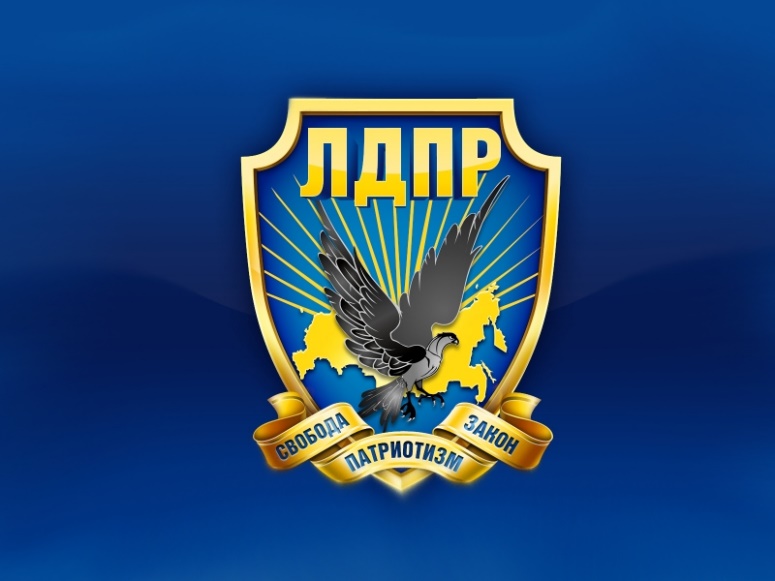 2. Герб партии КПРФ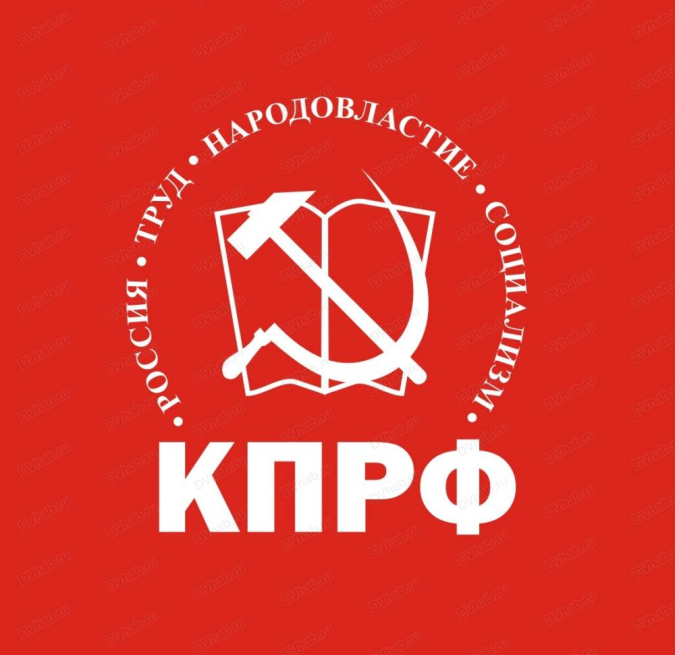 3. Герб партии «Справедливая Россия»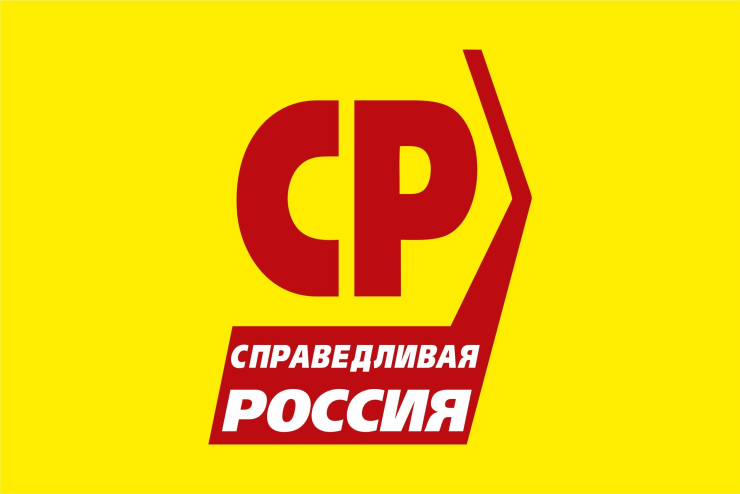 